Child Development Fall 2014Chapter 4.2 Notes GuideA Closer Look at ConceptionGeneticsHeredity: _________________________________________________________Chromosomes: _______________________________________________________________________________________________________________________Gene: _________________________________________________________________________________________________________________________________________________________________________________________________DNA: _________________________________________________________________________________________________________________________________Dominant & Recessive Genes_________________________________________________________________________________________________________________________________________________________________________________________________________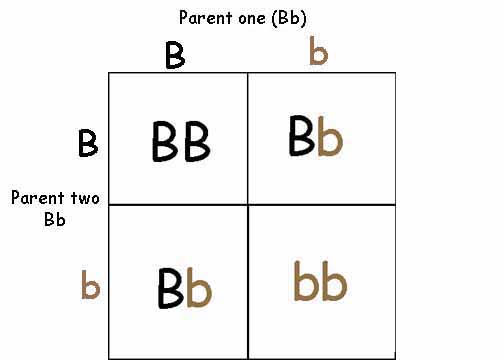 Co-dominant inheritance: ________________________________________________________________________________________________________________MOM    DAD     CHILDA & B are co-dominant.	    A           A          AA = 	AO is recessive		    A	      B	       AB = 	AB				    A	      O	       AO = 	A				    B	      B	        BB = 	B				    B  	      O	        BO = 	B				    B	      A           BA = 	AB				    O	      O           OO = 	OPolygenetic: ________________________________________________________	Examples:	______________________			______________________			______________________Why are we unique?______________________________________________________________________________________________________________________________________Gender: ____________________________________________________________	Girl: _________________________________________________________	Boy: _________________________________________________________Multiple BirthsFraternal Twins: ________________________________________________________________________________________________________________________	Chances: ______________________________________________________Identical Twins: _______________________________________________________________________________________________________________________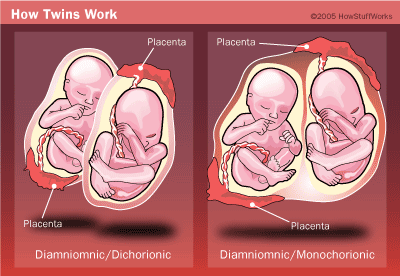 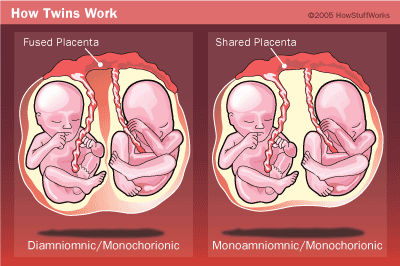 Conjoined Twins: ____________________________________________________	Chances: ______________________________________________________Family Planning1. _________________________________________________________________2. _________________________________________________________________3. _________________________________________________________________4. _________________________________________________________________Infertility______________________________________________________________________________________________________________________________________Male: _________________Female: _______________Unknown/Both: _______________Options for infertile couples:1. ________________________________2. ________________________________3. ________________________________4. ________________________________5. ________________________________